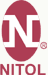 PROBATION REVIEW FORMProbation Review Form to be completed by the line manager for confirmation.RATING SCALERatings: 5=Excellent, 4=Very Good, 3=Good, 2=OK, 1=InsufficientPlease comment on the following keeping the above rating scale in mind narrate critical events substantiating your rating/observation	Total Score =Name IDDesignation Designation DepartmentDepartmentSalaryCompany NameCompany NameCompany NameCompany NameJoining DateJoining DateJoining DateConfirmation Due onConfirmation Due onConfirmation Due onAppraiserAppraiserAppraiserDesignationDesignationDesignationNo.COMMENTSRating1Tasks assigned and the results achieved2Quality of work3Job knowledge / skills depth4Reliability / Dependability5Ability to get along with colleagues6Adherence and commitment to Nitol-Niloy Group principles, policies & practices7Interpersonal relations during this period with other staffDo you recommend this employee for confirmation?   YES     NO     EXTEND PROBATIONAchievement (If Applicable):If Yes: i. Revise Designation: ________________    ii. Number of increment _______________            iii. with effect from _____/______/______________________	                      ______________________________Signature of Appraiser	                    Signature Head of Department/UnitDate:	          Date:To be filled by HR Department: Confirm	 Do Not Confirm	 Extend Probation	with salary (Scale):__________To be filled by HR Department: Confirm	 Do Not Confirm	 Extend Probation	with salary (Scale):__________To be filled by HR Department: Confirm	 Do Not Confirm	 Extend Probation	with salary (Scale):__________Checked byApproved byApproved byAdvisor (HR)Director (HR)Managing Director / Chairman